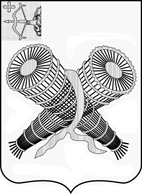 ГЛАВА ГОРОДА СЛОБОДСКОГОКИРОВСКОЙ ОБЛАСТИПОСТАНОВЛЕНИЕ30.12.2021		                                                                             № 12г. Слободской Кировской областиОб утверждении Программы профилактики рисков причинения вреда (ущерба) охраняемым законом ценностям при осуществлении муниципального контроля на автомобильном транспорте, городском наземном электрическом транспорте и в дорожном хозяйстве на территории муниципального образования «город Слободской» на 2022 годВ соответствии со статьей 13.1 Федерального закона от 08.11.2007          № 257-ФЗ «Об автомобильных дорогах и о дорожной деятельности в Российской Федерации и о внесении изменений в отдельные законодательные акты Российской Федерации», статьей 3.1 Федерального закона от 08.11.2007             № 259-ФЗ «Устав автомобильного транспорта и городского наземного электрического транспорта», Федеральным законом от 31.07.2020 № 248-ФЗ «О государственном контроле (надзоре) и муниципальном контроле в Российской Федерации», постановлением Правительства Российской Федерации от 25.06.2021 № 990 «Об утверждении Правил разработки и утверждения контрольными (надзорными) органами программы профилактики рисков причинения вреда (ущерба) охраняемым законом ценностям» ПОСТАНОВЛЯЮ:1. Утвердить Программу профилактики рисков причинения вреда (ущерба) охраняемым законом ценностям при осуществлении муниципального контроля на автомобильном транспорте, городском наземном электрическом транспорте и в дорожном хозяйстве на территории муниципального образования «город Слободской» на 2022 год (далее – Программа). Прилагается.2. Контроль за выполнением настоящего постановления возложить на заместителя главы администрации города Слободского – управляющего делами Шабалина И.О.         3. Постановление вступает в силу со дня его официального опубликования (обнародования).Глава города Слободского             И.В.ЖелваковаУТВЕРЖДЕНАпостановлением главы    города Слободского    от 30.12.2021   № 12ПРОГРАММА профилактики рисков причинения вреда (ущерба) охраняемым законом ценностям при осуществлении муниципального контроля на автомобильном транспорте, городском наземном электрическом транспорте и в дорожном хозяйстве на территории муниципального образования «город Слободской» на 2022 годНастоящая программа разработана в соответствии со статьей 44 Федерального закона от 31.07.2020 № 248-ФЗ «О государственном контроле (надзоре) и муниципальном контроле в Российской Федерации», постановлением Правительства Российской Федерации от 25.06.2021 № 990 «Об утверждении Правил разработки и утверждения контрольными (надзорными) органами программы профилактики рисков причинения вреда (ущерба) охраняемым законом ценностям» и предусматривает комплекс мероприятий по профилактике рисков причинения вреда (ущерба) охраняемым законом ценностям при осуществлении муниципального контроля на автомобильном транспорте, городском наземном электрическом транспорте и в дорожном хозяйстве на территории муниципального образования «город Слободской».Субъектами муниципального контроля являются юридические лица, индивидуальные предприниматели, граждане на территории муниципального образования «город Слободской». Срок реализации Программы – 2022 год.Цели и задачи реализации Программы Основными целями Программы являются: 	1) стимулирование добросовестного соблюдения обязательных требований всеми контролируемыми лицами;	2) устранение условий, причин и факторов, способных привести к нарушениям обязательных требований и (или) причинению вреда (ущерба) охраняемым законом ценностям;	3) создание условий для доведения обязательных требований до контролируемых лиц, повышение информированности о способах их соблюдения;снижение уровня ущерба охраняемым законом ценностям.Проведение профилактических мероприятий программы направлено на решение следующих задач:	1) укрепление системы профилактики нарушений рисков причинения вреда (ущерба) охраняемым законом ценностям;	2)  повышение правосознания и	правовой культуры руководителей органов государственной власти, органов местного самоуправления, юридических лиц, индивидуальных предпринимателей и граждан;	3) оценка возможной угрозы причинения либо причинения вреда жизни, здоровью граждан, выработка и реализация профилактических мер, способствующих ее снижению;	4) выявление факторов угрозы причинения либо причинения вреда жизни, здоровью граждан, причин и условий, способствующих нарушению обязательных требований, определение способов устранения или снижения угрозы;	5) оценка состояния подконтрольной среды и установление зависимости видов и интенсивности профилактических мероприятий от присвоенных контролируемым лицам уровней риска.2. Перечень профилактических мероприятий, сроки (периодичность) их проведения3. Показателя результативности и эффективности Программы 4. Ожидаемый результат реализации ПрограммыСнижение количества выявленных в 2022 году нарушений требований законодательства при увеличении количества и качества проводимых профилактических мероприятий, а также соблюдение подконтрольными субъектами обязательных требований законодательства, включая устранение причин, факторов и условий, способствующих возможному нарушению обязательных требований. № п/пНаименование мероприятияСрок исполненияОтветственный исполнитель1Информирование осуществляется посредством размещения сведений, предусмотренных частью 3 статьи 46 Федерального закона от 31.07.2020 № 248-ФЗ, на официальном сайте администрации города Слободского в информационно-телекоммуникационной сети «Интернет» (далее – сеть «Интернет»), в информационных бюллетенях, в средствах массовой информации, через личные кабинеты контролируемых лиц в государственных информационных системах (при их наличии) и в иных формахВ течение года(по меренеобходимости)Организационный отдел администрации города Слободского2Консультирование контролируемых лиц осуществляется должностным лицом, уполномоченным осуществлять муниципальный контроль, по телефону, посредством видео-конференц-связи, на личном приеме либо в ходе проведения профилактических мероприятий, контрольных мероприятийВ течение года(по меренеобходимости)Организационный отдел администрации города Слободского№ п/пНаименование показателяВеличина1Полнота информации, размещенной на официальном сайте контрольного органа в сети «Интернет» в соответствии с частью 3 статьи 46 Федерального закона от 31 июля 2020 г. № 248-ФЗ «О государственном контроле (надзоре) и муниципальном контроле в Российской Федерации»100%2Удовлетворенность контролируемых лиц и их представителей консультированием контрольного (надзорного) органа100 % от числа обратившихся3Проведение профилактических мероприятийПо необходимости мероприятий, проведенных контрольным (надзорным) органом